Students will learn 1-2 focus TEKS in every content area over the course of the week. These TEKS will be the focus of the lessons provided by teachers. The focus TEKS and additional TEKS for each week will be reinforced in daily activities referenced below.  As a special last-week-of-school treat, there are no checkpoint assignments on Blend.Week 10MondayTuesdayWednesday ThursdayFriday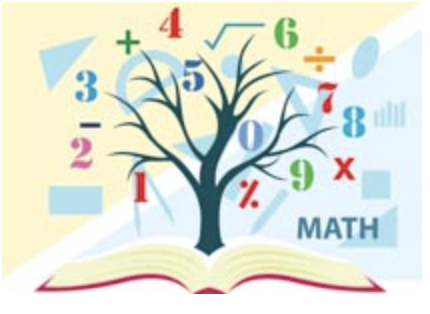 Mathematics 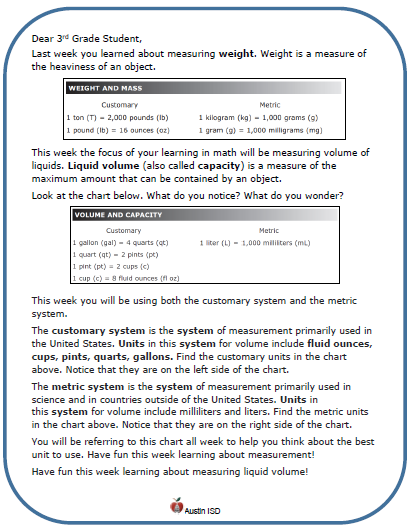 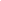 Math Student Overview PageClick HereFocus TEKS: 5.4(B) represent and solve multi-step problems involving the four operations with whole numbers using equations with a letter standing for the unknown quantityLearning Goal(s)I can solve for a letter representing an unknown quantity using models and properties of operations.Click here to view all printable pages at once. Focus TEKS: 5.4(B) represent and solve multi-step problems involving the four operations with whole numbers using equations with a letter standing for the unknown quantityLearning Goal(s)I can solve for a letter representing an unknown quantity using models and properties of operations.Click here to view all printable pages at once. Focus TEKS: 5.4(B) represent and solve multi-step problems involving the four operations with whole numbers using equations with a letter standing for the unknown quantityLearning Goal(s)I can solve for a letter representing an unknown quantity using models and properties of operations.Click here to view all printable pages at once. Focus TEKS: 5.4(B) represent and solve multi-step problems involving the four operations with whole numbers using equations with a letter standing for the unknown quantityLearning Goal(s)I can solve for a letter representing an unknown quantity using models and properties of operations.Click here to view all printable pages at once. Focus TEKS: 5.4(B) represent and solve multi-step problems involving the four operations with whole numbers using equations with a letter standing for the unknown quantityLearning Goal(s)I can solve for a letter representing an unknown quantity using models and properties of operations.Click here to view all printable pages at once. Mathematics Math Student Overview PageClick HereMondayMemorial DayStudent Holiday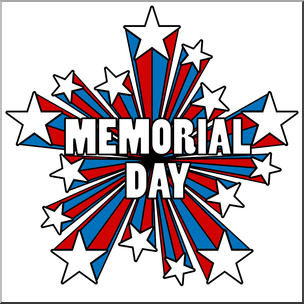 Take time to honor the men and women who have died while serving in the military.TuesdayPick at least one activity from the Choice Board WednesdayPick at least one activity from the Choice Board ThursdayActivity:Enjoy Track and Field Day !!Think about how math and/or science might be involved in your Track and Field Day: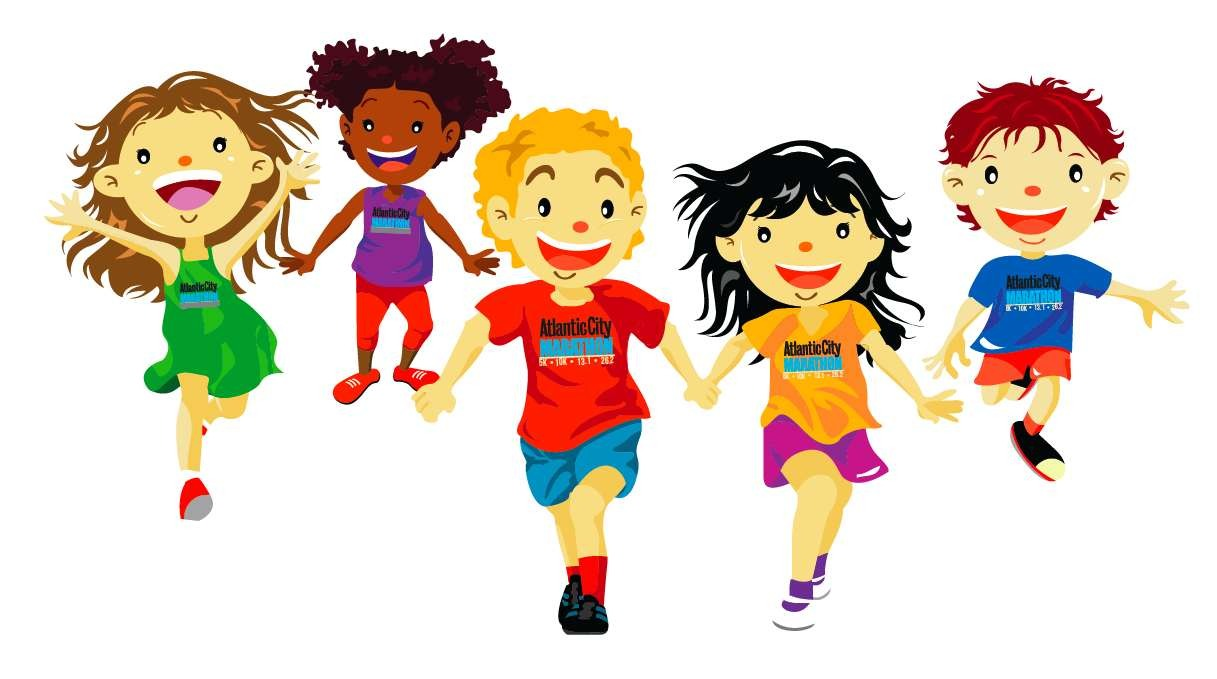 force, distance, mass, height, length, speed, time.Track and Field Ribbon:Congratulations for participating in the 2020 “Remote”  Field & Track Day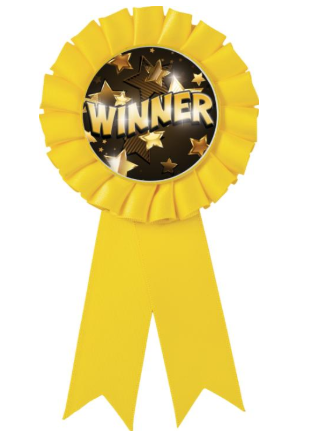 Color me a winner!!!!.FridayBeginning of Summer Break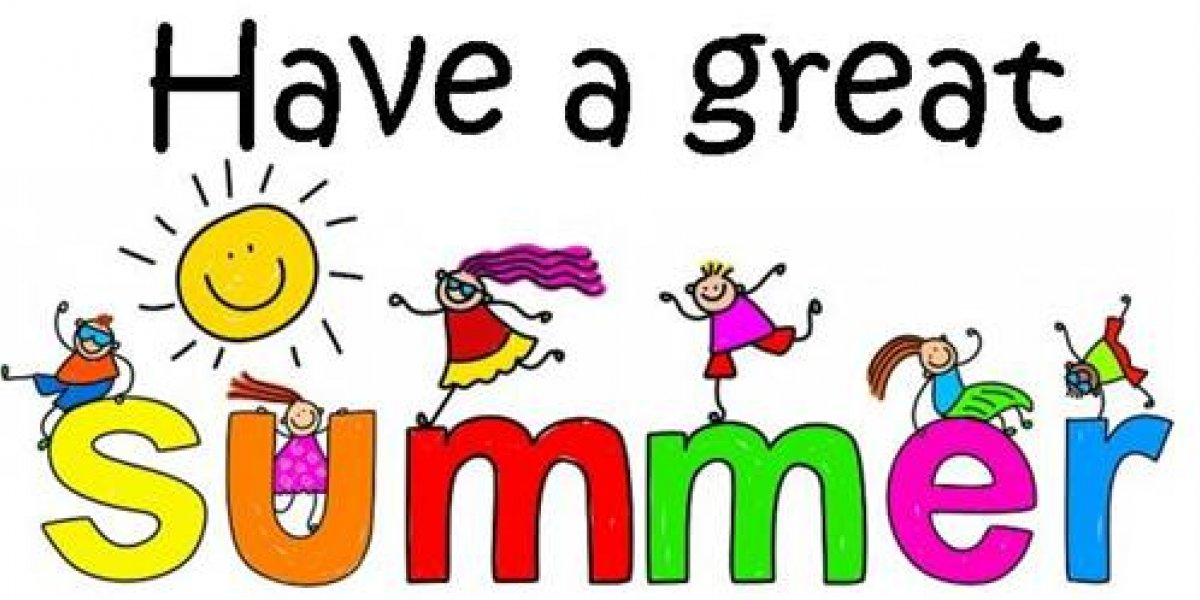 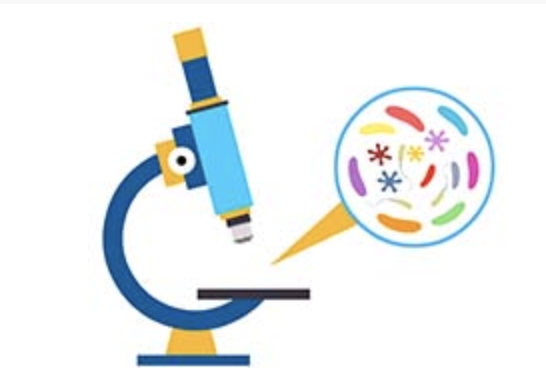 ScienceFocus TEKS:5.9(C) predict the effects of changes in ecosystems caused by living organisms, including humans, such as the overpopulation of grazers or the building of highwaysLearning Goal(s):    1. identify agents of negative impact on an ecosystem or the environment2. analyze the radiating effects of a negative impact3. speculate on possible solutions Focus TEKS:5.9(C) predict the effects of changes in ecosystems caused by living organisms, including humans, such as the overpopulation of grazers or the building of highwaysLearning Goal(s):    1. identify agents of negative impact on an ecosystem or the environment2. analyze the radiating effects of a negative impact3. speculate on possible solutions Focus TEKS:5.9(C) predict the effects of changes in ecosystems caused by living organisms, including humans, such as the overpopulation of grazers or the building of highwaysLearning Goal(s):    1. identify agents of negative impact on an ecosystem or the environment2. analyze the radiating effects of a negative impact3. speculate on possible solutions Focus TEKS:5.9(C) predict the effects of changes in ecosystems caused by living organisms, including humans, such as the overpopulation of grazers or the building of highwaysLearning Goal(s):    1. identify agents of negative impact on an ecosystem or the environment2. analyze the radiating effects of a negative impact3. speculate on possible solutions Focus TEKS:5.9(C) predict the effects of changes in ecosystems caused by living organisms, including humans, such as the overpopulation of grazers or the building of highwaysLearning Goal(s):    1. identify agents of negative impact on an ecosystem or the environment2. analyze the radiating effects of a negative impact3. speculate on possible solutions Science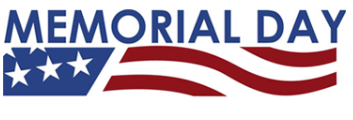 Take time to honor the men and women who have died while serving in the military.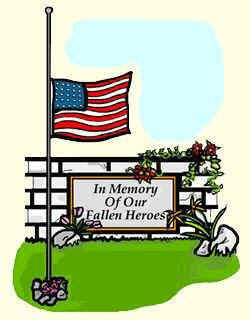 Activity:Listen to the The Lorax by Dr Seuss orRead The LoraxWrite and illustrate the The Lorax the SequelKEYA Lorax message...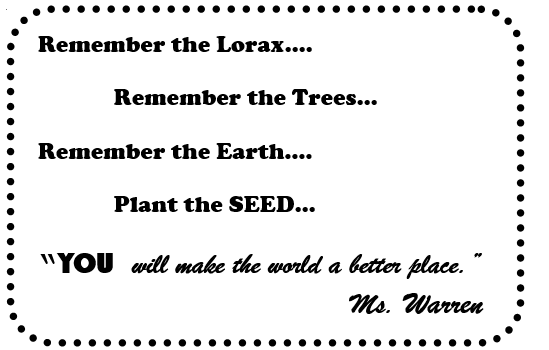 Enjoy Track and Field Day !!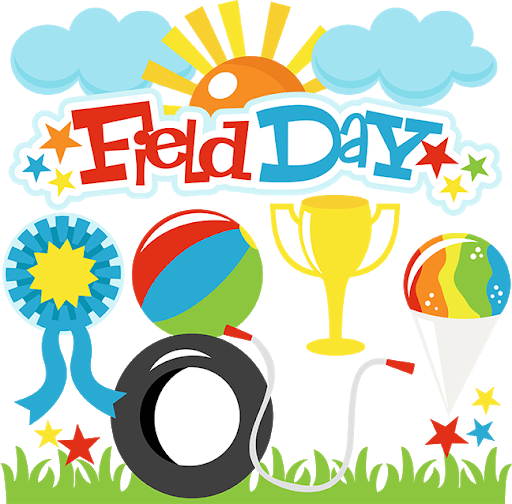 Activity:Think about how science and/or math might be involved in Track and Field Day:force, distance, mass, height, speed, time.Congratulations for participating in the 2020 “Remote”  Field & Track Day.Color me a winner!!!!------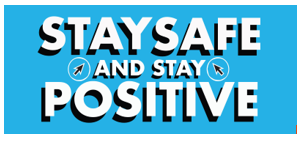 